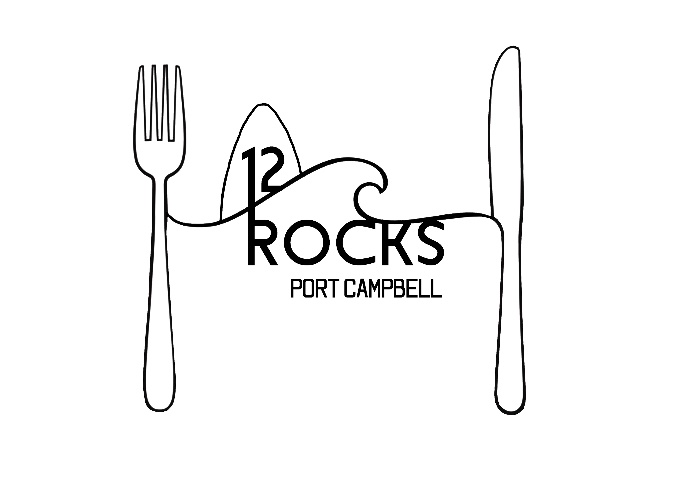 Dinner MenuBowl of chips 				$8Garlic bread 	     $8 /add cheese $10Vegetarian spring rolls with a garlic soy dipping sauce 				$143 cheese margarita – tasty, mozzarella & parmesan cheese with Italian herbs (V) 	$18Rocks beef burger with lettuce, cheese, tomato, egg, bacon, onion & tomato sauce on a brioche bun served with crunchy fries (*)            -Locally farmed beef- 			$23                                                                               Beer battered fish & chips –  with crunchy fries, tartare & a side salad (*)			$24Salt & pepper calamari tossed in garlic, chilli, Chinese white wine & spring onion withside salad                                                                         				$22Chicken Parmigiana topped with napoli, leg ham, mozzarella & tasty cheese, served with chips and salad                                                                                                              	$24280g Waygu steak cooked to your liking with golden chat potatoes, seasonal vegetableswith your choice of a plain gravy, creamy peppercorn gravy or garlic chive butter 		$38Kids meals calamari & chips, fish & chips, chicken nuggets & chips or mini Hawaiian pizza	$10Extras $2 each Hollandaise, aioli, sweet chilli, gravy’s, gluten free bread									 